2 новость02.04.2024 Председателям МКУ «Палата имущественных и земельных отношений Верхнеуслонского муниципального района Республики Татарстан» велся прием граждан. На прием обратилось 9 человек с вопросами предоставления земельных участков в аренду, собственность, безвозмездное пользование и предоставлении садовых земельных участков, расположенных на территории Верхнеуслонского муниципального района Республики Татарстан. На все вопросы были даны разъяснения и рекомендации. 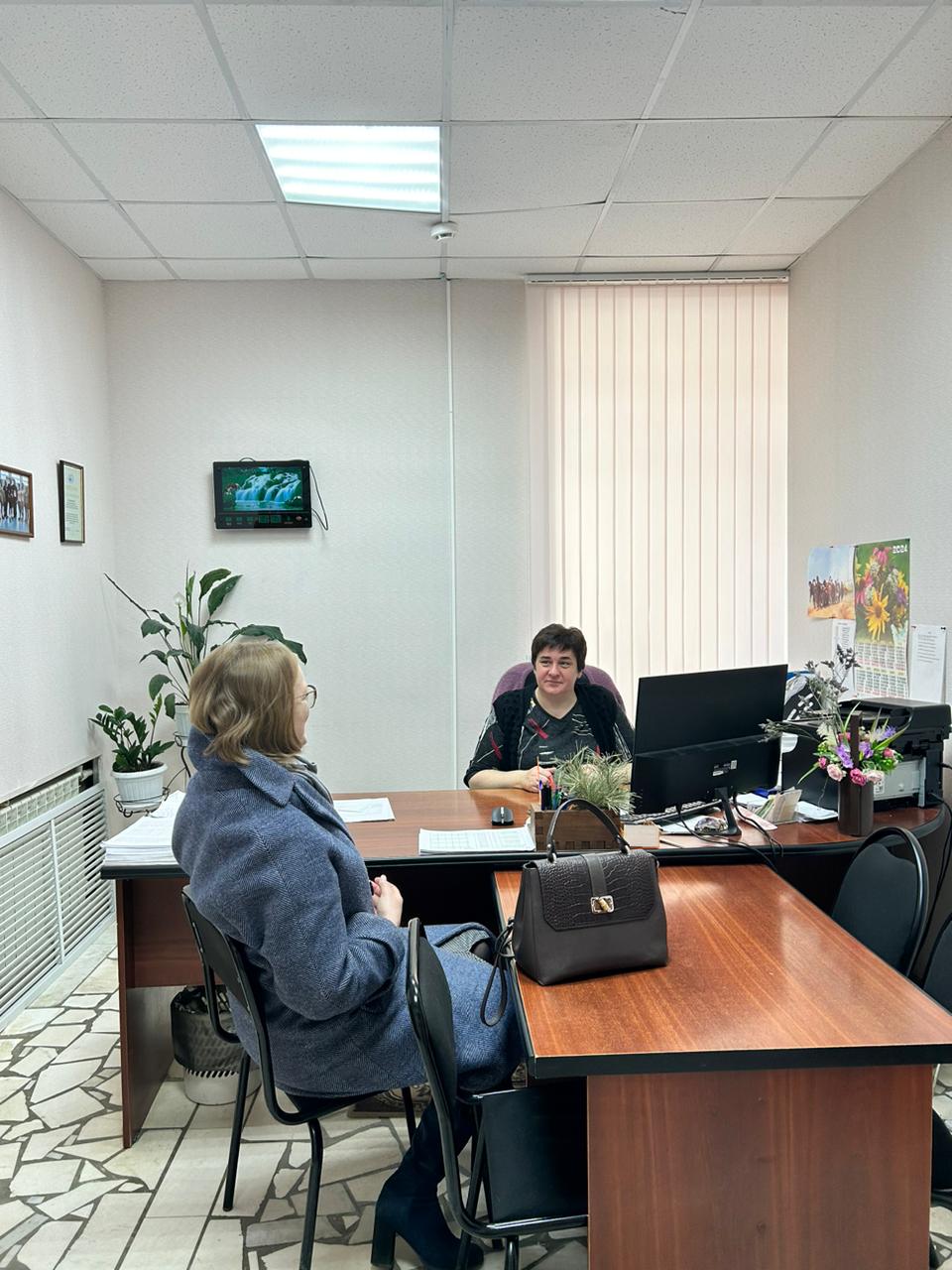 